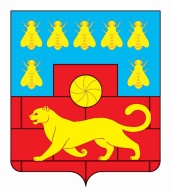 Администрация Мясниковского районаПОСТАНОВЛЕНИЕ13.12.2018г.                                        № 1452                                         с. ЧалтырьО создании комиссии по приемке выполненных работ  по объекту «Капитальный ремонт внутрипоселковой автомобильной дороги  по  ул. Первомайская (от ул. Первомайская дом №1 до ул. Ромашка) в х. Хапры Мясниковского района  Ростовской области»В соответствии с Федеральными законами от 06 октября 2003 года                     № 131-ФЗ «Об общих принципах организации местного самоуправления в  Российской Федерации», от 08 ноября 2007 года № 257-ФЗ «Об автомобильных дорогах и о дорожной деятельности в Российской Федерации и о внесении   изменений в отдельные законодательные акты Российской Федерации», Уставом муниципального образования «Мясниковский район», Администрация Мясниковского районапостановляет:1. Создать комиссию по приемке выполненных работ по объекту «Капитальный ремонт внутрипоселковой автомобильной дороги  по  ул. Первомайская (от ул. Первомайская дом №1 до ул. Ромашка) в х. Хапры Мясниковского района Ростовской области» (муниципальный контракт                      № Ф.2018.462549  от 01 октября  2018 года).2. Утвердить состав комиссии по приемке выполненных работ по объекту «Капитальный ремонт внутрипоселковой автомобильной дороги  по                           ул. Первомайская (от ул. Первомайская дом №1 до ул. Ромашка) в х. Хапры Мясниковского района  Ростовской области» согласно приложения.3. Постановление вступает в силу со дня подписания и подлежит размещению на официальном сайте Администрации Мясниковского района.4. Контроль за выполнением постановления возложить на начальника отдела строительства и ЖКХ - главного архитектора Администрации Мясниковского района А.Р. Харахашяна.Глава Администрации                                                               Мясниковского района                                                                     В.С. КилафянПриложениек постановлениюАдминистрацииМясниковского районаот 13.12.2018 № 1452СОСТАВ КОМИССИИпо приемке выполненных работ по объекту «Капитальный ремонт внутрипоселковой автомобильной дороги  по  ул. Первомайская (от ул. Первомайская дом №1 до ул. Ромашка) в х. Хапры Мясниковского района  Ростовской области»Управляющий деламиАдминистрации района                                                                  А.П. КравченкоПредседатель комиссии:Председатель комиссии:Харахашян Андрей Русланович Начальник отдела строительства и ЖКХ - главный архитектор Администрации Мясниковского районаЧлены комиссии:Члены комиссии:Абдулаев  Руслан ВалерьевичПрораб ООО «Югдорсервис» (подрядчик)Агафонов Вячеслав ВасильевичВедущий специалист сектора дорожной деятельности и транспорта Администрации Мясниковского районаЗыков Денис ВладимировичГенеральный директор ООО «Югдорсервис»  (подрядчик)Колесникова Ольга ВладимировнаГлава Администрации Недвиговского сельского поселения (по согласованию)Макаров Александр ИвановичУполномоченный представитель заказчика, осуществляющий  строительный контрольСухариян Саркис СейрановичНачальник сектора дорожной деятельности и транспорта Администрации Мясниковского районаЯвруян Григорий МартиросовичКапитан полиции ОГБДД  МВД России по Мясниковскому району                           (по согласованию)